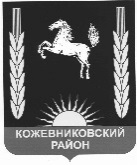   АДМИНИСТРАЦИЯ   кожевниковского   районаПОСТАНОВЛЕНИЕ08.02.2021 г.                                                                                                                      № 67        с. Кожевниково       Кожевниковского района       Томской областиО введении особого противопожарного режима на территории Кожевниковского районаВ связи с произошедшими 05.02.2021 г. и 08.02.2021 г.  пожарами в  с. Новопокровка  и с. Новосергеевка на которых погибло 2 человека, в соответствии с Законом Томской области от 12 октября 2005 года № 184-0З «О пожарной безопасности в Томской области»    ПОСТАНОВЛЯЮ:Ввести особый противопожарный режим на территории Кожевниковского района с 08 февраля по 19 февраля 2021 года.Рекомендовать Главам сельских поселений:совместно с отделением надзорной деятельности и профилактической работы Кожевниковского района, участковыми уполномоченными полиции, противопожарной службой Кожевниковского района организовать посещение неблагополучных и социально незащищенных семей с целью проведения разъяснительной работы по выполнению требований пожарной безопасности;организовать собрания граждан с целью проведения разъяснительной работы по предупреждению пожаров в жилье на подведомственных территориях;обеспечить надлежащее состояние источников наружного противопожарного водоснабжения;организовать вручение населению памяток о мерах пожарной безопасности всеми возможными средствами (размещение в общественных местах, информационные стенды, магазины, водозаборные сооружения, отделения связи, здания администрации, школы, детские сады, дома культуры); информировать население через доступные СМИ о мероприятиях в рамках особого противопожарного режима и контактных телефонах экстренных служб района; ежедневно до 18 часов в период действия особого противопожарного режима, представлять информацию о проведенных мероприятиях в ЕДДС Кожевниковского района.Рекомендовать начальнику пожарно-спасательного гарнизона (Бабушкину Д.В.), начальнику ОПС №6 по Кожевниковскому и Шегарскому районам (Камерову А.В.), начальнику ОМВД по Кожевннковскому району (Алимпиеву Д.О.) организовать, совместно с представителями органов местного самоуправления сельских поселений, проведение подворовых обходов и рейдов, при этом уделить внимание качеству и адресности проводимой работы, в обязательном порядке проводить профилактические беседы с каждым домовладельцем. Обратить особое внимание на социально неблагополучные семьи.Рекомендовать начальнику отдела образования (Степанову С.Н.) провести дополнительные занятия с учащимися по соблюдению мер пожарной безопасности и действиям в случае возникновения пожара.Рекомендовать начальнику отдела опеки и попечительства (Грибовской В.В.) продолжить проведение профилактических рейдов  по неблагополучным и  многодетным семьям. Обратить внимание на семьи с детьми, проживающими с близкими родственниками.Рекомендовать директору ОГКУ "Центр социальной поддержки населения Кожевниковского района" (Акимов И.Э.) организовать проверку обслуживаемых уязвимых категорий граждан на предмет соблюдения требований пожарной безопасности с привлечением работников пожарной охраны Кожевниковского пожарного гарнизона, с вручением памяток о соблюдении требованиям пожарной безопасности.Рекомендовать Главам сельских поселений, начальнику  пожарно-спасательного гарнизона (Бабушкину Д.В.),  начальнику ОПС №6 по Кожевниковскому и Шегарскому районам (Камерову А.В.), начальнику ОМВД по Кожевниковскому району (Алимпиеву Д.О.), начальнику отдела опеки и попечительства (Грибовской В.В.), директору ОГКУ "Центр социальной поддержки населения Кожевниковского района" (Акимову И.Э.):            1) в ходе профилактических мероприятий принять все меры по соблюдению требований безопасности, связанных с распространением коронавирусной инфекции (COVID-19)           2) при проведении профилактической работы с населением  в случае обнаружения фактов нарушения требований пожарной безопасности угрожающих жизни и здоровью граждан, информацию с указанием адреса, фамилии, имени и отчества незамедлительно передавать в ЕДДС Кожевниковского района;           3) сведения о проделанной работе по профилактике пожаров в жилом секторе  предоставлять  в ЕДДС Кожевниковского района ежесуточно до 18.00 час. до окончания особого противопожарного режима.Рекомендовать редактору газеты «Знамя Труда» (Ветошкиной Е.А.) организовать работу средств массовой информации по информированию населения о пожарах и о мерах пожарной безопасности.Разместить настоящее постановление на официальном сайте органов местного самоуправления Кожевниковского районаНастоящее постановление вступает в силу со дня его подписания.    11. Контроль за исполнением настоящего постановления возложить на заместителя Главы Кожевниковского района по жилищно-коммунальному хозяйству, строительству, общественной безопасности Елегечева В.Н.Глава Кожевниковского района                                                               А.А. Малолетко  Заместитель Главы района 					  Начальник отделапо жилищно коммунальному, хозяйству 			  правовой и кадровой работыстроительству, общественной безопасности 			  _____________Савельева В.И.                            _____________Елегечев В.Н.				                ___.02.2021                                            ___.02.2021В.Н. Цалко 8-(38244)21-953